  РЕШЕНИЕ                                                                                 КАРАР   № 117                                                                           « 2 » февраля 2024 годаО внесении изменений в решение Совета Большееловского сельского поселения Елабужского муниципального района Республики Татарстан от 03 марта 2015 года №185 «О порядке уведомления представителя нанимателя (работодателя) о фактах обращения в целях склонения муниципального служащего Большееловского сельского поселения Елабужского муниципального района к совершению коррупционных правонарушений»В соответствии с Федеральным законом от 25 декабря 2008 года №273-ФЗ "О противодействии коррупции" и рассмотрев протест Елабужской городской прокуратуры, Совет Большееловского сельского поселенияРЕШИЛ:1. Внести  в порядок уведомления представителя нанимателя (работодателя) о фактах обращения в целях склонения муниципального служащего Большееловского сельского поселения Елабужского муниципального района к совершению коррупционных правонарушений, утвержденный решением Совета Большееловского сельского поселения Елабужского муниципального района Республики Татарстан от 03 марта 2015 года №166 следующие изменения:1.1. Дополнить пунктом 11 в следующей редакции:«11. Муниципальный служащий, уведомивший представителя нанимателя (работодателя), органы прокуратуры или другие государственные органы о фактах обращения в целях склонения его к совершению коррупционного правонарушения, о фактах совершения другими муниципальными служащими коррупционных правонарушений, непредставления сведений, представления заведомо неполных сведений, за исключением случаев, установленных федеральными законами, либо представления заведомо недостоверных сведений о доходах, об имуществе и обязательствах имущественного характера, находится под защитой государства в соответствии с законодательством Российской Федерации.».2.Настоящее решение подлежит обнародованию.3.Контроль за исполнением настоящего решения оставляю за собой.Председатель                                            А.И. МашановМКУ «СОВЕТ БОЛЬШЕЕЛОВСКОГО СЕЛЬСКОГО ПОСЕЛЕНИЯ» ЕЛАБУЖСКОГО МУНИЦИПАЛЬНОГОРАЙОНАРЕСПУБЛИКИ ТАТАРСТАН   Ул. Центральная, д. 2, с. Большое Елово, 423616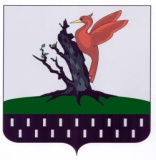 ТАТАРСТАН РЕСПУБЛИКАСЫАЛАБУГА МУНИЦИПАЛЬ РАЙОНЫ МКО « ОЛЫ ЕЛОВОАВЫЛ ҖИРЛЕГЕ СОВЕТЫ»              Центральная ур.,2 нче йорт,               Олы Елово авылы,  423616 Тел.: (85557) 7-32-42, факс (85557) 7-32-42, Belov.Elb@tatar.ru,  elabugacity.ru Тел.: (85557) 7-32-42, факс (85557) 7-32-42, Belov.Elb@tatar.ru,  elabugacity.ru Тел.: (85557) 7-32-42, факс (85557) 7-32-42, Belov.Elb@tatar.ru,  elabugacity.ru